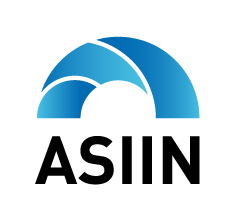 Anfrageformular für ProgrammakkreditierungDatum:	     Institution: 	     Fakultät / Fachbereich: 	     1. Ansprechpartner der Institution für die Gesamtkoordination/Empfänger des Angebots:Name:	     Straße/Postfach: 	     PLZ, Ort:	     Tel:	     Fax:	     E-Mail:	     2. Zu akkreditierende Studienprogramme(Ggf. weitere Bildungsangebote bitten wir, als Anlage zu senden.)	Wir sind an der Zertifizierung einzelner Module in den oben genannten Studiengängen interessiert.	Wir sind an weiteren Informationen zu Systemakkreditierung interessiert.	Wir sind an weiteren Informationen zu Evaluationen interessiert.3. Erklärungen	Hiermit erklären wir, dass für die zu akkreditierenden Studiengänge kein schwebendes Verfahren bei einer anderen Agentur läuft oder abgeschlossen haben und hierfür auch kein Negativbescheid ergangen ist.	Hiermit erklären wir, dass für die folgenden zu akkreditierenden oder jeweils konzeptionell ähnlichen Studiengänge ein Verfahren bei einer anderen Agentur beantragt und nicht abgeschlossen oder einen Negativbescheid erhalten haben.Details (Agentur/Bez. Studiengang/Datum Antrag):      4. Bündelungen (nur bei Clusterverfahren)Folgende Studiengänge sollen nach Möglichkeit in einem gemeinsamen Cluster behandelt werden.Cluster A – Studiengänge mit lfd. Nr.*:	       Cluster B – Studiengänge mit lfd. Nr.*: 	       Cluster C – Studiengänge mit lfd. Nr.*: 	       Cluster D – Studiengänge mit lfd. Nr.*: 	       (Ggf. weitere Bündelvorschläge bitten wir, als Anlage zu senden.)ASIIN-Dienstleistungen im ÜberblickBegutachtungsverfahren als Basis für die Vergabe des Siegels der Stiftung des Deutschen Akkreditierungsrates: Für alle Verträge zur Programmakkreditierung die nach dem 31. Dezember 2017 geschlossen werden, gilt der Studienakkreditierungsvertrag als Grundlage des Akkreditierungswesens in Deutschland. Die Durchführung des Begutachtungsverfahrens liegt bei den Agenturen, für die abschließende Akkreditierungsentscheidung ist die Stiftung Akkreditierungsrat zuständig.ASIIN-Fachsiegel: Hiermit signalisieren Sie Stakeholdern, dass insbesondere die fachliche Aktualität und Relevanz der Inhalte, Didaktik und Organisation Ihrer Bildungsdienstleistung – ob Kurs, Studiengang oder Weiterbildungsmodul -  einer stringenten Prüfung unterworfen wurde. ASIIN-Modulzertifikat: gerne führen wir eine dezidierte Überprüfung einzelner Module durch, die in der Folge das individuelle ASIIN-Zertifikat erhalten und auch separat (z.B. in der Weiterbildung) entsprechend beworben werden können.Evaluationen: wir bieten professionelle, fachkundige Evaluationen Ihrer Bildungsangebote entweder auf der Grundlage vordefinierter Kriterien oder auf der Grundlage von zuvor mit Ihnen vereinbarten Bereichen und Evaluationsstandards. Dabei liegt der Fokus ausschließlich auf der Identifizierung von Verbesserungspotenzialen in Ihren Bildungsangeboten. Evaluationen können mit nachfolgenden, verkürzten Akkreditierungs- oder Zertifizierungsverfahren kombiniert werden. Bitte senden Sie die ausgefüllte Anfrage per E-Mail an:
sekr@asiin.deoder per Post an:
ASIIN e.V.
Postfach 10 11 39
40002 DüsseldorfLfd. Nr.Bezeichnung Studienprogramm
(inkl. Abschlussgrad)Beantragte SiegelBeantragte SiegelBeantragte SiegelVorschlag Beteiligung Fachaus-schüsse (01 bis 14)Vorschlag feder-führender Fachaus-schuss (01 bis 14)Joint / Double DegreePlanung Abgabe Selbstbericht (mm/jjjj)Curriculare Übersicht beigefügt?Lfd. Nr.Bezeichnung Studienprogramm
(inkl. Abschlussgrad)ARASIINInternationale LabelVorschlag Beteiligung Fachaus-schüsse (01 bis 14)Vorschlag feder-führender Fachaus-schuss (01 bis 14)Joint / Double DegreePlanung Abgabe Selbstbericht (mm/jjjj)Curriculare Übersicht beigefügt?